Home Oxygen Documentation Brief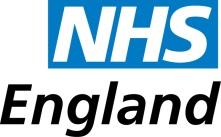 March 2017Purpose The Home Oxygen Order Form (HOOFs) is changing and a new Initial Home Oxygen Risk Mitigation Risk Form (IHORM) is being added to the Home Oxygen Consent form (HOCF). New Forms should be used from March2017 with a dual working of the existing HOOF and HOCF forms until 31st July 2017. Forms AffectedHome Oxygen Order Form Part A (HOOF part A)Home Oxygen Order Form Part B (HOOF part B)Home Oxygen Consent Form (HOCF)ChangesHOOF declaration now includes (x) boxes to confirm a HOCF and IHORM have been completed or confirm that one has been completed previously.The clinical code is now mandatoryClinical code 21 ‘unknown’ has been removed and clinical code 20 has been updated to “Other where no other code is applicable”.HOCF is being replaced with the combined HOCF IHORM form and will be cascaded to all usersPlease note – these  important changes have been introduced nationally and failure to endorse the HOOF with a mark  (x) in the appropriate boxes will result in the HOOF being rejected, which could result in a delay to the provision of oxygen equipment to patients and/or a four hour Urgent Order being submitted.  It should be noted that Air Liquide will still carry out a risk assessment at the patients home when oxygen equipment is installed and at six monthly intervals; any concerns from the HCP can be highlighted in the additional information box of the HOOF.